            DEMOCRATS OF RIM COUNTRY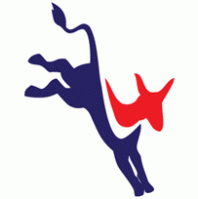                                            ANNUAL MEMBERSHIP APPLICATION                                                                     Please Print Clearly – Thanks!Date _____________________Name____________________________________    Phone_____________________________Mailing Address _______________________________________________    Zip___________ E-Mail Address________________________________________________________________  Occupation____________________________   Employer______________________________Dues are $15.  They come due annually on January 1.  Please submit payment along with your application.I wish to make an additional contribution of ______________________________________.Please make check payable to Democrats of Rim Country and mail to:Democrats of Rim Country
P.O. Box 2312
Payson, AZ 85547May we call on you to make phone calls? __________________________________________May we call on you to canvas? ___________________________________________________May your contact information be shared with other club members via our membership list? _________________________________________________________________________I have a particular talent for, or am interested in helping with:___________________________________________________________________________________________________________________________________________________________.(Rev. April 27, 2018)